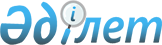 "2015-2017 жылдарға арналған облыстық бюджет туралы" Оңтүстік Қазақстан облыстық мәслихатының 2014 жылғы 11 желтоқсандағы № 34/258-V шешіміне  өзгерістер мен толықтырулар енгізу туралы
					
			Күшін жойған
			
			
		
					Оңтүстік Қазақстан облыстық мәслихатының 2015 жылғы 19 наурыздағы № 36/291-V шешімі. Оңтүстік Қазақстан облысының Әділет департаментінде 2015 жылғы 20 наурызда № 3084 болып тіркелді. Қолданылу мерзімінің аяқталуына байланысты күші жойылды - (Оңтүстік Қазақстан облыстық мәслихатының 2016 жылғы 11 қаңтардағы № 23 хатымен)      Ескерту. Қолданылу мерзімінің аяқталуына байланысты күші жойылды - (Оңтүстік Қазақстан облыстық мәслихатының 11.01.2016 № 23 хатымен).

      Қазақстан Республикасының 2008 жылғы 4 желтоқсандағы Бюджет кодексінің 106 бабының 2 тармағының 2-тармақшасына, 3 және 4 тармақтарына, 111 бабының 1 тармағына және «Қазақстан Республикасындағы жергілікті мемлекеттік басқару және өзін-өзі басқару туралы» Қазақстан Республикасының 2001 жылғы 23 қаңтардағы Заңының 6 бабының 1 тармағының 1) тармақшасына сәйкес Оңтүстік Қазақстан облыстық мәслихаты ШЕШІМ ҚАБЫЛДАДЫ:



      1. Оңтүстік Қазақстан облыстық мәслихатының 2014 жылғы 11 желтоқсандағы № 34/258-V «2015-2017 жылдарға арналған облыстық бюджет туралы» (Нормативтік құқықтық актілерді мемлекеттік тіркеу тізілімінде 2919-нөмірмен тіркелген, 2014 жылғы 22 желтоқсанда «Оңтүстік Қазақстан» газетінде жарияланған) шешіміне мынадай өзгерістер мен толықтырулар енгізілсін:



      1-тармақ мынадай редакцияда жазылсын:

      «1. Оңтүстік Қазақстан облысының 2015-2017 жылдарға арналған облыстық бюджеті тиісінше 1, 2 және 3-қосымшаларға сәйкес, оның ішінде 2015 жылға мынадай көлемде бекітілсін:

      1) кiрiстер – 381 173 134 мың теңге, оның iшiнде:

      салықтық түсiмдер – 15 732 235 мың теңге;

      салықтық емес түсiмдер – 1 626 287 мың теңге;

      негізгі капиталды сатудан түсетін түсімдер – 5 357 мың теңге;

      трансферттер түсiмi – 363 809 255 мың теңге;

      2) шығындар – 374 370 675 мың теңге;

      3) таза бюджеттiк кредиттеу – 4 839 078 мың теңге, оның ішінде:

      бюджеттік кредиттер – 6 078 462 мың теңге;

      бюджеттік кредиттерді өтеу – 1 239 384 мың теңге;

      4) қаржы активтерімен операциялар бойынша сальдо – 7 800 715 мың теңге, оның ішінде:

      қаржы активтерін сатып алу – 7 800 715 мың теңге;

      5) бюджет тапшылығы – - 5 837 334 мың теңге;

      6) бюджеттің тапшылығын қаржыландыру – 5 837 334 мың теңге.»;



      2-тармақ мынадай редакцияда жазылсын:

      «2. 2015 жылға жеке табыс салығы және әлеуметтік салық түсімдерінің жалпы сомасын бөлу нормативтері:

      Бәйдібек, Сайрам аудандары және Шымкент, Кентау қалаларынан басқа аудандар (облыстық маңызы бар қалалар) бюджеттеріне 50 пайыз;

      бюджеттеріне:

      Бәйдібек ауданының – 89 пайыз;

      Сайрам ауданының – 58,4 пайыз;

      Шымкент қаласының – 90,6 пайыз;

      Кентау қаласының – 56,5 пайыз;

      облыстық бюджетке:

      Бәйдібек, Сайрам аудандары және Шымкент, Кентау қалаларынан басқа аудандардан (облыстық маңызы бар қалалардан) 50 пайыз;

      Бәйдібек ауданынан – 11 пайыз;

      Сайрам ауданынан – 41,6 пайыз;

      Шымкент қаласынан – 9,4 пайыз;

      Кентау қаласынан – 43,5 пайыз болып белгіленсін.»;



      4-тармақтағы:

      он бірінші абзац мынадай редакцияда жазылсын:

      «мемлекеттік мекемелердің мемлекеттік қызметшілер болып табылмайтын жұмыскерлерінің, сондай-ақ жергілікті бюджеттерден қаржыландырылатын мемлекеттік қазыналық кәсіпорындар жұмыскерлерінің лауазымдық айлықақыларына ерекше еңбек жағдайлары үшін ай сайынғы үстемеақы төлеуге;»;

      он екінші абзац алынып тасталсын;

      мынадай мазмұндағы он бесінші, он алтыншы абзацтармен толықтырылсын:

      «агроөнеркәсіптік кешеннің жергілікті атқарушы органдарының бөлімшелерін ұстауға;

      азаматтық хал актілерін тіркеу бөлімдерінің штат санын ұстауға.»;



      5-тармақтағы алтыншы абзац алынып тасталсын;



      7-1-тармақ мынадай бесінші абзацпен толықтырсын:

      «жылу, сумен жабдықтау және су бұру жүйелерін реконструкция және құрылыс үшін.»;



      көрсетілген шешімнің 1-қосымшасы осы шешімнің қосымшасына сәйкес жаңа редакцияда жазылсын;



      көрсетілген шешімнің 2-қосымшасында:

      «Шығындар» деген ІІ – бөлімде, «Ауыл, су, орман, балық шаруашылығы, ерекше қорғалатын табиғи аумақтар, қоршаған ортаны және жануарлар дүниесін қорғау, жер қатынастары» деген 10 - функционалдық тобында, «Ауыл шаруашылығы» деген 1- функционалдық кіші тобында, 255 «Облыстың ауыл шаруашылығы басқармасы» деген бюджеттік бағдарлама әкімшісі бойынша:

«»      бағдарламалар алынып тасталсын;

      мынадай мазмұнындағы 053 бағдарламасымен толықтырылсын:

«»;

      көрсетілген шешімнің 3-қосымшасында:

      «Шығындар» деген ІІ – бөлімде, «Ауыл, су, орман, балық шаруашылығы, ерекше қорғалатын табиғи аумақтар, қоршаған ортаны және жануарлар дүниесін қорғау, жер қатынастары» деген 10 - функционалдық тобында, «Ауыл шаруашылығы» деген 1- функционалдық кіші тобында, 255 «Облыстың ауыл шаруашылығы басқармасы» деген бюджеттік бағдарлама әкімшісі бойынша:«»      бағдарламалар алынып тасталсын;

      мынадай мазмұнындағы 053 бағдарламасымен толықтырылсын:«».

      2. Осы шешім 2015 жылдың 1 қаңтарынан бастап қолданысқа енгізіледі.      Облыстық мәслихат

      сессиясының төрағасы                       Қ.Қамбаров      Облыстық мәслихат хатшысы                  Қ.Ержан

Оңтүстік Қазақстан облыстық мәслихатының

2015 жылғы 19 наурыздағы № 36/291-V

шешіміне қосымшаОңтүстік Қазақстан облыстық мәслихатының

2014 жылғы 11 желтоқсандағы № 34/258-V

шешіміне 1-қосымша 2015 жылға арналған облыстық бюджет 
					© 2012. Қазақстан Республикасы Әділет министрлігінің «Қазақстан Республикасының Заңнама және құқықтық ақпарат институты» ШЖҚ РМК
				010Асыл тұқымды мал шаруашылығын мемлекеттік қолдау1 975 318013Мал шаруашылығы өнімдерінің өнімділігін және сапасын арттыруды субсидиялау2 399 840053Мал шаруашылығы өнімдерінің өнімділігін және сапасын арттыруды, асыл тұқымды мал шаруашылығын дамытуды субсидиялау4 375 158010Асыл тұқымды мал шаруашылығын мемлекеттік қолдау2 137 174013Мал шаруашылығы өнімдерінің өнімділігін және сапасын арттыруды субсидиялау2 609 600053Мал шаруашылығы өнімдерінің өнімділігін және сапасын арттыруды, асыл тұқымды мал шаруашылығын дамытуды субсидиялау4 746 774СанатыСанатыСанатыАтауыСомасы, мың теңгеСыныбыСыныбыСомасы, мың теңгеІшкі сыныбыІшкі сыныбыСомасы, мың теңге1 1 1 1 231. КІРІСТЕР381 173 134САЛЫҚТЫҚ ТҮСІМДЕР15 732 2351Салықтық түсімдер15 732 23501Табыс салығы8 191 1122Жеке табыс салығы8 191 11203Әлеуметтiк салық6 115 6291Әлеуметтік салық6 115 62905Тауарларға, жұмыстарға және қызметтерге салынатын iшкi салықтар1 425 4943Табиғи және басқада ресурстарды пайдаланғаны үшiн түсетiн түсiмдер1 425 494САЛЫҚТЫҚ ЕМЕС ТҮСІМДЕР1 626 2872Салықтық емес түсімдер1 626 28701Мемлекеттік меншіктен түсетін кірістер126 2871Мемлекеттік кәсіпорындардың таза кірісі бөлігінің түсімдері7483Мемлекет меншігіндегі акциялардың мемлекеттік пакетіне дивидендтер69 2785Мемлекет меншігіндегі мүлікті жалға беруден түсетін кірістер11 0007Мемлекеттік бюджеттен берілген кредиттер бойынша сыйақылар45 26104Мемлекеттік бюджеттен қаржыландырылатын, сондай-ақ Қазақстан Республикасы Ұлттық Банкінің бюджетінен (шығыстар сметасынан) ұсталатын және қаржыландырылатын мемлекеттік мекемелер салатын айыппұлдар, өсімпұлдар, санкциялар, өндіріп алулар1 500 0001Мұнай секторы ұйымдарынан түсетін түсімдерді қоспағанда, мемлекеттік бюджеттен қаржыландырылатын, сондай-ақ Қазақстан Республикасы Ұлттық Банкінің бюджетінен (шығыстар сметасынан) ұсталатын және қаржыландырылатын мемлекеттік мекемелер салатын айыппұлдар, өсімпұлдар, санкциялар, өндіріп алулар1 500 000НЕГІЗГІ КАПИТАЛДЫ САТУДАН ТҮСЕТІН ТҮСІМДЕР5 3573Негізгі капиталды сатудан түсетін түсімдер5 35701Мемлекеттік мекемелерге бекітілген мемлекеттік мүлікті сату5 3571Мемлекеттік мекемелерге бекітілген мемлекеттік мүлікті сату5 357ТРАНСФЕРТТЕРДІҢ ТҮСІМДЕРІ363 809 2554Трансферттердің түсімдері363 809 25501Төмен тұрған мемлекеттiк басқару органдарынан трансферттер1 082 5832Аудандық (қалалық) бюджеттерден трансферттер1 082 58302Мемлекеттiк басқарудың жоғары тұрған органдарынан түсетiн трансферттер362 726 6721Республикалық бюджеттен түсетiн трансферттер362 726 672Функционалдық топФункционалдық топФункционалдық топФункционалдық топФункционалдық топСомасы, мың теңгеФункционалдық кіші топФункционалдық кіші топФункционалдық кіші топФункционалдық кіші топСомасы, мың теңгеБюджеттік бағдарламалардың әкiмшiсiБюджеттік бағдарламалардың әкiмшiсiБюджеттік бағдарламалардың әкiмшiсiСомасы, мың теңгеБюджеттік бағдарламаБюджеттік бағдарламаСомасы, мың теңгеАтауыСомасы, мың теңге1111230000II. ШЫҒЫНДАР374 370 67501Жалпы сипаттағы мемлекеттiк қызметтер 5 889 8921Мемлекеттiк басқарудың жалпы функцияларын орындайтын өкiлдi, атқарушы және басқа органдар1 375 563110Облыс мәслихатының аппараты48 670001Облыс мәслихатының қызметін қамтамасыз ету жөніндегі қызметтер45 870003Мемлекеттік органның күрделі шығыстары2 800120Облыс әкімінің аппараты1 050 962001Облыс әкімнің қызметін қамтамасыз ету жөніндегі қызметтер 909 297004Мемлекеттік органның күрделі шығыстары59 970007Ведомстволық бағыныстағы мемлекеттік мекемелерінің және ұйымдарының күрделі шығыстары4 070009Аудандық маңызы бар қалалардың, ауылдардың, кенттердің, ауылдық округтердің әкімдерін сайлауды қамтамасыз ету және өткізу21 494013Облыс Қазақстан халқы Ассамблеясының қызметін қамтамасыз ету56 131282Облыстың тексеру комиссиясы275 931001Облыстың тексеру комиссиясының қызметін қамтамасыз ету жөніндегі қызметтер 259 664003Мемлекеттік органның күрделі шығыстары16 2672Қаржылық қызмет181 917257Облыстың қаржы басқармасы133 209001Жергілікті бюджетті атқару және облыстық коммуналдық меншікті басқару саласындағы мемлекеттік саясатты іске асыру жөніндегі қызметтер124 836009Жекешелендіру, коммуналдық меншікті басқару, жекешелендіруден кейінгі қызмет және осыған байланысты дауларды реттеу1 800013Мемлекеттік органның күрделі шығыстары6 573718Облыстың мемлекеттік сатып алу басқармасы48 708001Жергілікті деңгейде мемлекеттік сатып алуды басқару саласындағы мемлекеттік саясатты іске асыру жөніндегі қызметтер41 308003Мемлекеттік органның күрделі шығыстары7 4005Жоспарлау және статистикалық қызмет358 482258Облыстың экономика және бюджеттік жоспарлау басқармасы358 482001Экономикалық саясатты, мемлекеттік жоспарлау жүйесін қалыптастыру мен дамыту саласындағы мемлекеттік саясатты іске асыру жөніндегі қызметтер200 836005Мемлекеттік органның күрделі шығыстары7 646061Бюджеттік инвестициялар және концессия мәселелері бойынша құжаттаманы сараптау және бағалау, бюджеттік инвестициялардың іске асырылуына бағалау жүргізу150 0009Жалпы сипаттағы өзге де мемлекеттiк қызметтер3 973 930271Облыстың құрылыс басқармасы1 105 520061Мемлекеттік органдардың объектілерін дамыту1 105 520720Облыстың ішкі саясат және дін істері басқармасы634 657001Жергілікті деңгейде мемлекеттік, ішкі саясатты және діни қызметті іске асыру жөніндегі қызметтер296 995003Өңірде діни ахуалды зерделеу және талдау198 219004Ақпараттық жүйелер құру139 443722Облыстың тұрғын үй-коммуналдық шаруашылық және жолаушылар көлігі басқармасы2 134 950001Жергілікті деңгейде тұрғын үй-коммуналдық шаруашылық және жолаушылар көлігі саласындағы мемлекеттік саясатты іске асыру жөніндегі қызметтер145 206113Жергілікті бюджеттерден берілетін ағымдағы нысалы трансферттер1 571 724114Жергілікті бюджеттерден берілетін нысаналы даму трансферттері418 020723Облыстың кәсіпкерлік, индустриялды-инновациялық даму және туризм басқармасы98 803001Жергілікті деңгейде кәсіпкерлік, индустриалдық-инновациялық қызметті және туризмды дамыту саласындағы мемлекеттік саясатты іске асыру жөніндегі қызметтер98 80302Қорғаныс297 2371Әскери мұқтаждар57 588120Облыс әкімінің аппараты57 588010Жалпыға бірдей әскери міндетті атқару шеңберіндегі іс-шаралар35 054011Аумақтық қорғанысты даярлау және облыс ауқымдағы аумақтық қорғаныс22 5342Төтенше жағдайлар жөнiндегi жұмыстарды ұйымдастыру239 649120Облыс әкімінің аппараты239 649012Облыстық ауқымдағы жұмылдыру дайындығы және жұмылдыру42 681014Облыстық ауқымдағы төтенше жағдайлардың алдын алу және жою196 96803Қоғамдық тәртіп, қауіпсіздік, құқықтық, сот, қылмыстық-атқару қызметі11 397 5241Құқық қорғау қызметi11 374 914252Облыстық бюджеттен қаржыландырылатын атқарушы ішкі істер органы11 369 981001Облыс аумағында қоғамдық тәртіпті және қауіпсіздікті сақтауды қамтамасыз ету саласындағы мемлекеттік саясатты іске асыру жөніндегі қызметтер 9 054 025003Қоғамдық тәртіпті қорғауға қатысатын азаматтарды көтермелеу 4 630006Мемлекеттік органның күрделі шығыстары2 088 503013Белгілі тұратын жері және құжаттары жоқ адамдарды орналастыру қызметтері109 855014Әкімшілік тәртіппен тұтқындалған адамдарды ұстауды ұйымдастыру96 445015Қызметтік жануарларды ұстауды ұйымдастыру14 934024Дағдарыстық жағдай қаупі төнген және туындаған кезде іс-қимылдар бойынша оқу-жаттығу жүргізу1 589271Облыстың құрылыс басқармасы4 933003Ішкі істер органдарының объектілерін дамыту4 9339Қоғамдық тәртіп және қауіпсіздік саласындағы басқа да қызметтер22 610120Облыс әкімінің аппараты22 610015Аудандардың (облыстық маңызы бар қалалардың) бюджеттеріне азаматтық хал актілерін тіркеу бөлімдерінің штат санын ұстауға берілетін ағымдағы нысаналы трансферттер22 61004Бiлiм беру68 789 2731Мектепке дейiнгi тәрбие және оқыту18 795 763721Облыстың білім, жастар саясаты және тілдерді дамыту басқармасы18 795 763027Мектепке дейінгі білім беру ұйымдарында мемлекеттік білім беру тапсырыстарын іске асыруға аудандардың (облыстық маңызы бар қалалардың) бюджеттеріне берілетін ағымдағы нысаналы трансферттер18 795 7632Бастауыш, негізгі орта және жалпы орта білім беру11 040 456285Облыстың дене шынықтыру және спорт басқармасы2 431 962006Балалар мен жасөспірімдерге спорт бойынша қосымша білім беру2 082 645007Мамандандырылған бiлiм беру ұйымдарында спорттағы дарынды балаларға жалпы бiлiм беру349 317721Облыстың білім, жастар саясаты және тілдерді дамыту басқармасы8 608 494003Арнайы білім беретін оқу бағдарламалары бойынша жалпы білім беру2 282 264006Мамандандырылған білім беру ұйымдарында дарынды балаларға жалпы білім беру3 178 277053Аудандардың (облыстық маңызы бар қалалардың) бюджеттеріне бастауыш, негізгі орта және жалпы орта білімді жан басына шаққандағы қаржыландыруды сынақтан өткізуге берілетін ағымдағы нысаналы трансферттер570 546061Аудандардың (облыстық маңызы бар қалалардың) бюджеттеріне үш деңгейлі жүйе бойынша біліктілігін арттырудан өткен мұғалімдерге еңбекақыны көтеруге берілетін ағымдағы нысаналы трансферттер2 577 4074Техникалық және кәсіптік, орта білімнен кейінгі білім беру10 441 329253Облыстың денсаулық сақтау басқармасы580 505043Техникалық және кәсіптік, орта білімнен кейінгі білім беру ұйымдарында мамандар даярлау568 908044Техникалық және кәсіптік, орта білімнен кейінгі білім беру бағдарламалары бойынша оқитындарға әлеуметтік қолдау көрсету11 597721Облыстың білім, жастар саясаты және тілдерді дамыту басқармасы9 860 824024Техникалық және кәсіптік білім беру ұйымдарында мамандар даярлау9 860 8245Мамандарды қайта даярлау және біліктіліктерін арттыру311 211253Облыстың денсаулық сақтау басқармасы311 211003Кадрлардың біліктілігін арттыру және оларды қайта даярлау311 2119Бiлiм беру саласындағы өзге де қызметтер28 200 514253Облыстың денсаулық сақтау басқармасы126 508034Денсаулық сақтау жүйесіндегі мемлекеттік білім беру ұйымдарының күрделі шығыстары126 508271Облыстың құрылыс басқармасы23 571 337007Аудандардың (облыстық маңызы бар қалалардың) бюджеттеріне білім беру объектілерін салуға және реконструкциялауға берілетін нысаналы даму трансферттер 22 448 041037Білім беру объектілерін салу және реконструкциялау1 123 296721Облыстың білім, жастар саясаты және тілдерді дамыту басқармасы4 502 669001Жергілікті деңгейде білім, жастар саясаты және тілдерді дамыту саласындағы мемлекеттік саясатты іске асыру жөніндегі қызметтер223 757004Облыстық мемлекеттік білім беру мекемелер үшін оқулықтар мен оқу-әдiстемелiк кешендерді сатып алу және жеткізу44 270007Облыстық ауқымда мектеп олимпиадаларын, мектептен тыс іс-шараларды және конкурстар өткізу347 311012Дамуында проблемалары бар балалар мен жасөспірімдердің оңалту және әлеуметтік бейімдеу108 369019Облыстық мемлекеттік білім беру мекемелеріне жұмыстағы жоғары көрсеткіштері үшін гранттар беру17 091067Ведомстволық бағыныстағы мемлекеттік мекемелерінің және ұйымдарының күрделі шығыстары573 767068Мемлекеттік органның күрделі шығыстары810113Жергілікті бюджеттерден берілетін ағымдағы нысаналы трансферттер3 187 29405Денсаулық сақтау75 355 1721Кең бейiндi ауруханалар541 801253Облыстың денсаулық сақтау басқармасы541 801004Республикалық бюджет қаражаты есебінен көрсетілетін және аудандық маңызы бар және ауылдың денсаулық сақтау субъектілері көрсететін медициналық көмекті қоспағанда, бастапқы медициналық-санитариялық көмек және медициналық ұйымдар мамандарын жіберу бойынша денсаулық сақтау субъектілерінің стационарлық және стационарды алмастыратын медициналық көмек көрсетуі541 8012Халықтың денсаулығын қорғау1 656 651253Облыстың денсаулық сақтау басқармасы1 656 651005Жергілікті денсаулық сақтау ұйымдары үшін қанды, оның құрамдауыштары мен препараттарын өндіру1 157 254006Ана мен баланы қорғау бойынша қызмет көрсету180 125007Салауатты өмір салтын насихаттау319 2723Мамандандырылған медициналық көмек19 913 204253Облыстың денсаулық сақтау басқармасы19 913 204009Туберкулез, жұқпалы аурулар, психикалық күйзеліс және мінез-құлқының бұзылуынан, оның ішінде психикаға белсенді әсер ететін заттарды қолдануға байланысты, зардап шегетін адамдарға медициналық көмек көрсету8 398 369019Туберкулезбен ауыратын науқастарды туберкулезге қарсы препараттармен қамтамасыз ету434 933020Диабетпен ауыратын науқастарды диабетке қарсы препараттармен қамтамасыз ету640 114021Онкогематологиялық науқастарды химия препараттарымен қамтамасыз ету297 702022Созылмалы бүйрек функциясының жетіспеушілігі бар, аутоиммунды, орфандық аурулармен ауыратын, иммунитеті жеткіліксіз науқастарды, сондай-ақ бүйрегін транспланттаудан кейінгі науқастарды дәрілік заттармен қамтамасыз ету 1 545 491026Гемофилиямен ауыратын науқастарды қанды ұйыту факторларымен қамтамасыз ету704 894027Халыққа иммундық профилактика жүргізу үшін вакциналарды және басқа медициналық иммундық биологиялық препараттарды орталықтандырылған сатып алу және сақтау4 857 339036Жіті миокард инфаркті бар науқастарды тромболитикалық препараттармен қамтамасыз ету 45 970046Онкологиялық науқастарға тегін медициналық көмектің кепілдік берілген көлемі шеңберінде медициналық көмек көрсету 2 988 3924Емханалар43 833 232253Облыстың денсаулық сақтау басқармасы43 833 232014Халықтың жекелеген санаттарын амбулаториялық деңгейде дәрілік заттармен және балаларға арналған және емдік тағамдардың арнаулы өнімдерімен қамтамасыз ету4 419 899038Тегін медициналық көмектің кепілдік берілген көлемі шеңберінде скринингтік зерттеулер жүргізу340 209039Аудандық маңызы бар және ауыл денсаулық сақтау субъектілерінің медициналық көмекті және амбулаториялық-емханалық көмекті халыққа тегін медициналық көмектің кепілдік берілген көлемі шеңберінде көрсетуі36 901 350045Азаматтардың жекелеген санаттарын дәрілік заттармен амбулаториялық емдеу деңгейінде жеңілдетілген жағдайда қамтамасыз ету2 171 7745Медициналық көмектiң басқа түрлерi2 711 810253Облыстың денсаулық сақтау басқармасы2 711 810011Республикалық бюджет қаражаты есебінен көрсетілетін және аудандық маңызы бар және ауылдың денсаулық сақтау субъектілері көрсететін медициналық көмекті қоспағанда, жедел медициналық көмек көрсету және санитариялық авиация2 679 683029Облыстық арнайы медициналық жабдықтау базалары32 1279Денсаулық сақтау саласындағы өзге де қызметтер6 698 474253Облыстың денсаулық сақтау басқармасы3 970 650001Жергілікті деңгейде денсаулық сақтау саласындағы мемлекеттік саясатты іске асыру жөніндегі қызметтер123 574008Қазақстан Республикасында ЖИТС-тің алдын алу және оған қарсы күрес жөніндегі іс-шараларды іске асыру1 363 742013Патологоанатомиялық ашып тексеруді жүргізу60 780016Азаматтарды елді мекеннен тыс жерлерде емделу үшін тегін және жеңілдетілген жол жүрумен қамтамасыз ету47 998018Денсаулық сақтау саласындағы ақпараттық талдамалық қызметтер76 395023Ауылдық жерлерге жұмыс істеуге жіберілген медициналық және фармацевтикалық қызметкерлерді әлеуметтік қолдау89 702030Мемлекеттік денсаулық сақтау органдарының күрделі шығыстары513033Медициналық денсаулық сақтау ұйымдарының күрделі шығыстары2 207 946271Облыстың құрылыс басқармасы2 727 824038Денсаулық сақтау объектілерін салу және реконструкциялау2 727 82406Әлеуметтiк көмек және әлеуметтiк қамсыздандыру6 698 4581Әлеуметтiк қамсыздандыру3 407 326256Облыстың жұмыспен қамтуды үйлестіру және әлеуметтік бағдарламалар басқармасы2 610 091002Жалпы үлгідегі медициналық-әлеуметтік мекемелерде (ұйымдарда) қарттар мен мүгедектерге арнаулы әлеуметтік қызметтер көрсету513 181012Тірек-қозғалу аппаратының қызметі бұзылған балаларға арналған мемлекеттік медициналық-әлеуметтік мекемелерде (ұйымдарда) мүгедек балалар үшін арнаулы әлеуметтік қызметтер көрсету241 687013Психоневрологиялық медициналық-әлеуметтік мекемелерде (ұйымдарда) психоневрологиялық аурулармен ауыратын мүгедектер үшін арнаулы әлеуметтік қызметтер көрсету1 058 598014Оңалту орталықтарында қарттарға, мүгедектерге, оның ішінде мүгедек балаларға арнаулы әлеуметтік қызметтер көрсету 382 577015Балалар психоневрологиялық медициналық-әлеуметтік мекемелерінде (ұйымдарда) психоневрологиялық патологиялары бар мүгедек балалар үшін арнаулы әлеуметтік қызметтер көрсету414 048271Облыстың құрылыс басқармасы187 300039Әлеуметтік қамтамасыз ету объектілерін салу және реконструкциялау187 300721Облыстың білім, жастар саясаты және тілдерді дамыту басқармасы609 935015Жетiм балаларды, ата-анасының қамқорлығынсыз қалған балаларды әлеуметтік қамсыздандыру544 302037Әлеуметтік сауықтандыру65 6332Әлеуметтiк көмек2 414 498256Облыстың жұмыспен қамтуды үйлестіру және әлеуметтік бағдарламалар басқармасы2 414 498003Мүгедектерге әлеуметтік қолдау719 018049Аудандардың (облыстық маңызы бар қалалардың) бюджеттеріне мемлекеттік атаулы әлеуметтік көмек төлеуге берілетін ағымдағы нысаналы трансферттер11 490050Аудандардың (облыстық маңызы бар қалалардың) бюджеттеріне 18 жасқа дейінгі балаларға мемлекеттік жәрдемақылар төлеуге берілетін ағымдағы нысаналы трансферттер323 587051Аудандардың (облыстық маңызы бар қалалардың) бюджеттеріне Ұлы Отан соғысындағы Жеңістің жетпіс жылдығына арналған іс-шараларды өткізуге берілетін ағымдағы нысаналы трансферттер1 357 029052Ұлы Отан соғысындағы Жеңістің жетпіс жылдығына арналған іс-шараларды өткізу3 3749Әлеуметтiк көмек және әлеуметтiк қамтамасыз ету салаларындағы өзге де қызметтер876 634256Облыстың жұмыспен қамтуды үйлестіру және әлеуметтік бағдарламалар басқармасы791 886001Жергілікті деңгейде жұмыспен қамтуды қамтамасыз ету және халық үшін әлеуметтік бағдарламаларды іске асыру саласында мемлекеттік саясатты іске асыру жөніндегі қызметтер103 582007Мемлекеттік органның күрделі шығыстары1 508017Аудандардың (облыстық маңызы бар қалалардың) бюджеттеріне арнаулы әлеуметтік қызметтер стандарттарын енгізуге берілетін ағымдағы нысаналы трансферттер4 960018Үкіметтік емес секторда мемлекеттік әлеуметтік тапсырысты орналастыру87 940044Жергілікті деңгейде көші-қон іс-шараларын іске асыру46 587045Аудандардың (облыстық маңызы бар қалалардың) бюджеттеріне мүгедектердің құқықтарын қамтамасыз ету және өмір сүру сапасын жақсарту жөніндегі іс-шаралар жоспарын іске асыруға берілетін ағымдағы нысаналы трансферттер 377 574053Кохлеарлық импланттарға дәлдеп сөйлеу процессорларын ауыстыру және келтіру бойынша қызмет көрсету123 083067Ведомстволық бағыныстағы мемлекеттік мекемелерінің және ұйымдарының күрделі шығыстары46 652270Облыстың еңбек инспекциясы бойынша басқармасы57 353001Жергілікті деңгейде еңбек қатынасын реттеу саласындағы мемлекеттік саясатты іске асыру жөніндегі қызметтер57 353720Облыстың ішкі саясат және дін істері басқармасы27 395077Мүгедектердің құқықтарын қамтамасыз ету және өмір сүру сапасын жақсарту жөніндегі іс-шаралар жоспарын іске асыру27 39507Тұрғын үй-коммуналдық шаруашылық21 473 0021Тұрғын үй шаруашылығы11 958 301271Облыстың құрылыс басқармасы11 419 482014Аудандардың (облыстық маңызы бар қалалардың) бюджеттеріне коммуналдық тұрғын үй қорының тұрғын үйлерін жобалауға және (немесе) салуға, реконструкциялауға берілетін нысаналы даму трансферттері 4 589 299027Аудандардың (облыстық маңызы бар қалалардың) бюджеттеріне инженерлік-коммуникациялық инфрақұрылымды жобалауға, дамытуға және (немесе) жайластыруға берілетін нысаналы даму трансферттері6 830 183722Облыстың тұрғын үй-коммуналдық шаруашылық және жолаушылар көлігі басқармасы538 819021Аудандардың (облыстық маңызы бар қалалардың) бюджеттеріне Жұмыспен қамту 2020 жол картасы шеңберінде қалаларды және ауылдық елді мекендерді дамытуға берілетін ағымдағы нысаналы трансферттер228 467039Аудандардың (облыстық маңызы бар қалалардың) бюджеттерiне мамандандырылған уәкілетті ұйымдардың жарғылық капиталдарын ұлғайтуға берiлетiн нысаналы даму трансферттерi310 3522Коммуналдық шаруашылық9 455 265722Облыстың тұрғын үй-коммуналдық шаруашылық және жолаушылар көлігі басқармасы9 455 265010Аудандардың (облыстық маңызы бар қалалардың) бюджеттеріне сумен жабдықтауға және су бұру жүйелерін дамытуға берілетін нысаналы даму трансферттері4 511 393014Аудандар (облыстық маңызы бар қалалар) бюджеттеріне коммуналдық шаруашылықты дамытуға арналған нысаналы даму трансферттері2 325 692030Аудандардың (облыстық маңызы бар қалалардың) бюджеттеріне елді мекендерді сумен жабдықтау және су бұру жүйелерін дамытуға берілетін нысаналы даму трансферттері2 618 1803Елді-мекендерді абаттандыру59 436271Облыстың құрылыс басқармасы59 436015Аудандардың (облыстық маңызы бар қалалардың) бюджеттеріне қалалар мен елді мекендерді абаттандыруды дамытуға берілетін нысаналы даму трансферттері59 43608Мәдениет, спорт, туризм және ақпараттық кеңістiк13 965 3611Мәдениет саласындағы қызмет3 320 283262Облыстың мәдениет басқармасы2 752 974001Жергiлiктi деңгейде мәдениет саласындағы мемлекеттік саясатты іске асыру жөніндегі қызметтер38 732003Мәдени-демалыс жұмысын қолдау649 760005Тарихи-мәдени мұраны сақтауды және оған қолжетімділікті қамтамасыз ету461 187007Театр және музыка өнерін қолдау1 032 609011Мемлекеттік органның күрделі шығыстары190032Ведомстволық бағыныстағы мемлекеттік мекемелерінің және ұйымдарының күрделі шығыстары236 365113Жергілікті бюджеттерден берілетін ағымдағы нысаналы трансферттер 334 131271Облыстың құрылыс басқармасы567 309016Мәдениет объектілерін дамыту567 3092Спорт8 687 982271Облыстың құрылыс басқармасы3 073 631017Cпорт объектілерін дамыту1 832 024034Аудандар (облыстық маңызы бар қалалар) бюджеттеріне спорт объектілерін дамытуға берілетін нысаналы даму трансферттері1 241 607285Облыстың дене шынықтыру және спорт басқармасы5 614 351001Жергілікті деңгейде дене шынықтыру және спорт саласында мемлекеттік саясатты іске асыру жөніндегі қызметтер 40 022002Облыстық деңгейде спорт жарыстарын өткізу260 265003Әр түрлі спорт түрлері бойынша облыстың құрама командаларының мүшелерін дайындау және республикалық және халықаралық спорт жарыстарына қатысуы 5 252 504032Ведомстволық бағыныстағы мемлекеттік мекемелердің және ұйымдардың күрделі шығыстары61 5603Ақпараттық кеңiстiк1 827 353259Облыстың мұрағаттар және құжаттама басқармасы 496 036001Жергілікті деңгейде мұрағат ісін басқару жөніндегі мемлекеттік саясатты іске асыру жөніндегі қызметтер 35 025002Мұрағат қорының сақталуын қамтамасыз ету372 977032Ведомстволық бағыныстағы мемлекеттік мекемелерінің және ұйымдарының күрделі шығыстары88 034262Облыстың мәдениет басқармасы358 842008Облыстық кітапханалардың жұмыс істеуін қамтамасыз ету358 842271Облыстың құрылыс басқармасы305 998018Мұрағат объектілерін дамыту305 998720Облыстың ішкі саясат және дін істері басқармасы656 937007Мемлекеттік ақпараттық саясат жүргізу жөніндегі қызметтер656 937721Облыстың білім, жастар саясаты және тілдерді дамыту басқармасы9 540008Мемлекеттiк тiлдi және Қазақстан халқының басқа да тiлдерін дамыту9 5404Туризм78 542723Облыстың кәсіпкерлік, индустриялды-инновациялық даму және туризм басқармасы78 542021Туристік қызметті реттеу78 5429Мәдениет, спорт, туризм және ақпараттық кеңiстiктi ұйымдастыру жөнiндегi өзге де қызметтер51 201721Облыстың білім, жастар саясаты және тілдерді дамыту басқармасы51 201009Жастар саясаты саласында іс-шараларды іске асыру51 20109Отын-энергетика кешенi және жер қойнауын пайдалану16 938 6031Отын және энергетика1 132 066722Облыстың тұрғын үй-коммуналдық шаруашылық және жолаушылар көлігі басқармасы1 132 066081Елді мекендерді шаруашылық-ауыз сумен жабдықтау үшін жерасты суларына іздестіру-барлау жұмыстарын ұйымдастыру және жүргізу1 132 0669Отын-энергетика кешені және жер қойнауын пайдалану саласындағы өзге де қызметтер15 806 537722Облыстың тұрғын үй-коммуналдық шаруашылық және жолаушылар көлігі басқармасы15 806 537011Аудандардың (облыстық маңызы бар қалалардың) бюджеттеріне жылу-энергетикалық жүйені дамытуға берілетін нысаналы даму трансферттері3 146 794070Аудандардың (облыстық маңызы бар қалалардың) бюджеттеріне газ тасымалдау жүйесін дамытуға берілетін нысаналы даму трансферттері12 659 74310Ауыл, су, орман, балық шаруашылығы, ерекше қорғалатын табиғи аумақтар, қоршаған ортаны және жануарлар дүниесін қорғау, жер қатынастары29 909 7221Ауыл шаруашылығы23 360 784255Облыстың ауыл шаруашылығы басқармасы22 636 553001Жергілікті деңгейде ауыл шаруашылығы саласындағы мемлекеттік саясатты іске асыру жөніндегі қызметтер153 372002Тұқым шаруашылығын қолдау633 642003Мемлекеттік органның күрделі шығыстары1 814014Ауыл шаруашылығы тауарларын өндірушілерге су жеткізу бойынша көрсетілетін қызметтердің құнын субсидиялау200 000016Жеміс-жидек дақылдарының және жүзімнің көп жылдық көшеттерін отырғызу және өсіруді қамтамасыз ету 2 720 000017Қазақстандық мақта талшығының және шитті мақта сапасын сараптау362 750020Басым дақылдарды өндіруді субсидиялау арқылы өсімдік шаруашылығы өнімінің шығымдылығы мен сапасын арттыруды және көктемгі егіс пен егін жинау жұмыстарын жүргізуге қажетті жанар-жағармай материалдары мен басқа да тауар-материалдық құндылықтардың құнын арзандатуды субсидиялау6 504 522030Жануарлардың энзоотиялық ауруларының профилактикасы мен диагностикасына арналған ветеринариялық препараттарды, олардың профилактикасы мен диагностикасы жөніндегі қызметтерді орталықтандырып сатып алу, оларды сақтауды және аудандардың (облыстық маңызы бар қалалардың) жергілікті атқарушы органдарына тасымалдауды (жеткізуді) ұйымдастыру220 988041Ауыл шаруашылығы тауарын өндірушілерге өсімдіктерді қорғау мақсатында ауыл шаруашылығы дақылдарын өңдеуге арналған гербицидтердің, биоагенттердің (энтомофагтардың) және биопрепараттардың құнын арзандату354 359045Тұқымдық және көшет отырғызылатын материалдың сорттық және себу сапаларын анықтау 27 305047Тыңайтқыштар (органикалықтарды қоспағанда) құнын субсидиялау2 263 324048Ауыл шаруашылығы дақылдарын қорғалған топырақта өсіру2 000 000049Қайта өңдеуші кәсіпорындардың ауылшаруашылық өнімін тереңдете қайта өңдеп өнім шығаруы үшін оны сатып алу шығындарын субсидиялау65 580050Инвестициялар салынған жағдайда агроөнеркәсіптік кешен субъектісі көтерген шығыстардың бөліктерін өтеу526 494051Агроөнеркәсіптік кешен субъектілерінің қарыздарын кепілдендіру мен сақтандыру шеңберінде субсидиялау40 614052Аудандардың (облыстық маңызы бар қалалардың) бюджеттеріне агроөнеркәсіптік кешеннің жергілікті атқарушы органдарының бөлімшелерін ұстауға берілетін ағымдағы нысаналы трансферттер82 691053Мал шаруашылығы өнімдерінің өнімділігін және сапасын арттыруды, асыл тұқымды мал шаруашылығын дамытуды субсидиялау4 545 078113Жергілікті бюджеттерден берілетін ағымдағы нысаналы трансферттер 1 934 020271Облыстың құрылыс басқармасы724 231020Ауыл шаруашылығы объектілерін дамыту724 2312Су шаруашылығы4 616 453254Облыстың табиғи ресурстар және табиғат пайдалануды реттеу басқармасы34 643002Су қорғау аймақтары мен су объектiлерi белдеулерiн белгiлеу34 643255Облыстың ауыл шаруашылығы басқармасы4 125 078068Коммуналдық меншіктегі су шаруашылығы құрылыстарының жұмыс істеуін қамтамасыз ету4 125 078722Облыстың тұрғын үй-коммуналдық шаруашылық және жолаушылар көлігі басқармасы456 732032Ауыз сумен жабдықтаудың баламасыз көздерi болып табылатын сумен жабдықтаудың аса маңызды топтық және жергілікті жүйелерiнен ауыз су беру жөніндегі қызметтердің құнын субсидиялау456 7323Орман шаруашылығы777 169254Облыстың табиғи ресурстар және табиғат пайдалануды реттеу басқармасы777 169005Ормандарды сақтау, қорғау, молайту және орман өсiру776 455006Жануарлар дүниесін қорғау 7145Қоршаған ортаны қорғау999 187254Облыстың табиғи ресурстар және табиғат пайдалануды реттеу басқармасы925 666001Жергілікті деңгейде қоршаған ортаны қорғау саласындағы мемлекеттік саясатты іске асыру жөніндегі қызметтер105 487008Қоршаған ортаны қорғау бойынша іс-шаралар 52 734010Ерекше қорғалатын табиғи аумақтарды күтіп-ұстау және қорғау382 176013Мемлекеттік органның күрделі шығыстары3 064032Ведомстволық бағыныстағы мемлекеттік мекемелерінің және ұйымдарының күрделі шығыстары382 205271Облыстың құрылыс басқармасы73 521022Қоршаған ортаны қорғау объектілерін дамыту73 5216Жер қатынастары69 507251Облыстың жер қатынастары басқармасы0732Облыстың жер қатынастары және жердiң пайдаланылуы мен қорғалуын бақылау басқармасы69 507001Жергілікті деңгейде жер қатынастары және жердiң пайдаланылуы мен қорғалуын бақылау саласындағы мемлекеттік саясатты іске асыру жөніндегі қызметтер69 5079Ауыл, су, орман, балық шаруашылығы, қоршаған ортаны қорғау және жер қатынастары саласындағы басқа да қызметтер86 622255Облыстың ауыл шаруашылығы басқармасы86 622019Инновациялық тәжірибені тарату және енгізу жөніндегі қызметтер45 595028Уақытша сақтау пунктіне дейін ветеринариялық препараттарды тасымалдау бойынша көрсетілетін қызметтер41 02711Өнеркәсіп, сәулет, қала құрылысы және құрылыс қызметі503 8682Сәулет, қала құрылысы және құрылыс қызметі503 868271Облыстың құрылыс басқармасы374 115001Жергілікті деңгейде құрылыс саласындағы мемлекеттік саясатты іске асыру жөніндегі қызметтер103 694114Жергілікті бюджеттерден берілетін нысаналы даму трансферттері270 421272Облыстың сәулет және қала құрылысы басқармасы67 549001Жергілікті деңгейде сәулет және қала құрылысы саласындағы мемлекеттік саясатты іске асыру жөніндегі қызметтер67 549724Облыстың мемлекеттік сәулет-құрылыс бақылауы басқармасы62 204001Жергілікті деңгейде мемлекеттік сәулет-құрылыс бақылау саласындағы мемлекеттік саясатты іске асыру жөніндегі қызметтер62 20412Көлiк және коммуникация14 568 1851Автомобиль көлiгi14 195 071722Облыстың тұрғын үй-коммуналдық шаруашылық және жолаушылар көлігі басқармасы14 195 071002Көлік инфрақұрылымын дамыту1 619 734003Автомобиль жолдарының жұмыс істеуін қамтамасыз ету6 881 375013Аудандардың (облыстық маңызы бар қалалар) бюджеттеріне көлік инфрақұрылымын дамытуға берілетін нысаналы даму трансферттері5 693 9629Көлiк және коммуникациялар саласындағы басқа да қызметтер373 114271Облыстың құрылыс басқармасы200 000080Мамандандырылған халыққа қызмет көрсету орталықтарын құру200 000722Облыстың тұрғын үй-коммуналдық шаруашылық және жолаушылар көлігі басқармасы173 114005Әлеуметтiк маңызы бар ауданаралық (қалааралық) қатынастар бойынша жолаушылар тасымалын субсидиялау173 11413Басқалар19 390 7383Кәсiпкерлiк қызметтi қолдау және бәсекелестікті қорғау3 242 043723Облыстың кәсіпкерлік, индустриялды-инновациялық даму және туризм басқармасы3 242 043005«Бизнестің жол картасы 2020» бағдарламасы шеңберінде жеке кәсіпкерлікті қолдау42 000008Кәсіпкерлік қызметті қолдау310 000010«Бизнестің жол картасы 2020» бағдарламасы шеңберінде кредиттер бойынша пайыздық мөлшерлемені субсидиялау2 809 043011«Бизнестің жол картасы 2020» бағдарламасы шеңберінде шағын және орта бизнеске кредиттерді ішінара кепілдендіру81 0009Басқалар16 148 695257Облыстың қаржы басқармасы7 784 443012Облыстық жергілікті атқарушы органының резервi344 007040Аудандардың (облыстық маңызы бар қалалардың) бюджеттерiне мемлекеттік мекемелердің мемлекеттік қызметшілер болып табылмайтын жұмыскерлерінің, сондай-ақ жергілікті бюджеттерден қаржыландырылатын мемлекеттік қазыналық кәсіпорындар жұмыскерлерінің лауазымдық айлықақыларына ерекше еңбек жағдайлары үшін ай сайынғы үстемеақы төлеуге берілетін ағымдағы нысаналы трансферттер7 440 436258Облыстың экономика және бюджеттік жоспарлау басқармасы150 000003Жергілікті бюджеттік инвестициялық жобалардың техникалық-экономикалық негіздемелерін және концессиялық жобалардың конкурстық құжаттамаларын әзірлеу немесе түзету, сондай-ақ қажетті сараптамаларын жүргізу, концессиялық жобаларды консультативтік сүйемелдеу150 000271Облыстың құрылыс басқармасы400 000084Аудандардың (облыстық маңызы бар қалалар) бюджеттеріне моноқалаларда бюджеттік инвестициялық жобаларды іске асыруға берілетін нысаналы даму трансферттері400 000722Облыстың тұрғын үй-коммуналдық шаруашылық және жолаушылар көлігі басқармасы7 475 960024«Бизнестің жол картасы 2020» бағдарламасы шеңберінде индустриялық инфрақұрылымды дамыту5 530 141035Аудандардың (облыстық маңызы бар қалалар) бюджеттеріне Өңірлерді дамытудың 2020 жылға дейінгі бағдарламасы шеңберінде инженерлік инфрақұрылымды дамыту үшін берілетін нысаналы даму трансферттері1 072 257036Аудандардың (облыстық маңызы бар қалалардың) бюджеттеріне моноқалаларды ағымдағы жайластыруға берілетін нысаналы ағымдағы трансферттер161 444084Аудандардың (облыстық маңызы бар қалалар) бюджеттеріне моноқалаларда бюджеттік инвестициялық жобаларды іске асыруға берілетін нысаналы даму трансферттері712 118723Облыстың кәсіпкерлік, индустриялды-инновациялық даму және туризм басқармасы338 292004Индустриялық-инновациялық қызметті мемлекеттік қолдау шеңберінде іс-шаралар іске асыру278 391038Аудандардың (облыстық маңызы бар қалалар) бюджеттеріне моноқалаларда ағымдағы іс-шараларды іске асыруға берілетін ағымдағы нысаналы трансферттер59 90114Борышқа қызмет көрсету103 8711Борышқа қызмет көрсету103 871257Облыстың қаржы басқармасы103 871016Жергілікті атқарушы органдардың республикалық бюджеттен қарыздар бойынша сыйақылар мен өзге де төлемдерді төлеу бойынша борышына қызмет көрсету103 87115Трансферттер89 089 7691Трансферттер89 089 769257Облыстың қаржы басқармасы89 089 769007Субвенциялар87 675 456011Нысаналы пайдаланылмаған (толық пайдаланылмаған) трансферттерді қайтару314 571017Нысаналы мақсатқа сай пайдаланылмаған нысаналы трансферттерді қайтару364 237024Мемлекеттік органдардың функцияларын мемлекеттік басқарудың төмен тұрған деңгейлерінен жоғарғы деңгейлерге беруге байланысты жоғары тұрған бюджеттерге берілетін ағымдағы нысаналы трансферттер207 230026Заңнаманың өзгеруіне байланысты жоғары тұрған бюджеттен төмен тұрған бюджеттерге өтемақыға берілетін ағымдағы нысаналы трансферттер528 275III. ТАЗА БЮДЖЕТТІК КРЕДИТТЕУ4 839 078Функционалдық топ Функционалдық топ Функционалдық топ Функционалдық топ Функционалдық топ Сомасы, мың теңгеКіші функцияКіші функцияКіші функцияКіші функцияСомасы, мың теңгеБюджеттік бағдарламалардың әкiмшiсiБюджеттік бағдарламалардың әкiмшiсiБюджеттік бағдарламалардың әкiмшiсiСомасы, мың теңгеБағдарламаБағдарламаСомасы, мың теңгеАтауыСомасы, мың теңгеБЮДЖЕТТІК КРЕДИТТЕР6 078 46206Әлеуметтiк көмек және әлеуметтiк қамтамасыз ету1 821 3469Әлеуметтiк көмек және әлеуметтiк қамтамасыз ету салаларындағы өзге де қызметтер1 821 346723Облыстың кәсіпкерлік, индустриялды-инновациялық даму және туризм басқармасы1 821 346006Жұмыспен қамту 2020 жол картасы шеңберінде ауылдағы кәсіпкерлікті дамытуға жәрдемдесу үшін бюджеттік кредиттер беру1 821 34607Тұрғын үй-коммуналдық шаруашылық2 863 4461Тұрғын үй шаруашылығы2 863 446271Облыстың құрылыс басқармасы1 263 446009Аудандардың (облыстық маңызы бар қалалардың) бюджеттеріне тұрғын үй жобалауға және салуға кредит беру1 263 446722Облыстың тұрғын үй-коммуналдық шаруашылық және жолаушылар көлігі басқармасы1 600 000046Аудандардың (облыстық маңызы бар қалалардың) бюджеттеріне жылу, сумен жабдықтау және су бұру жүйелерін реконструкция және құрылыс үшін кредит беру1 600 00010Ауыл, су, орман, балық шаруашылығы, ерекше қорғалатын табиғи аумақтар, қоршаған ортаны және жануарлар дүниесін қорғау, жер қатынастары893 6701Ауыл шаруашылығы893 670258Облыстың экономика және бюджеттік жоспарлау басқармасы893 670007Мамандарды әлеуметтік қолдау шараларын іске асыру үшін жергілікті атқарушы органдарға берілетін бюджеттік кредиттер893 67013Басқалар500 0003Кәсiпкерлiк қызметтi қолдау және бәсекелестікті қорғау500 000723Облыстың кәсіпкерлік, индустриялды-инновациялық даму және туризм басқармасы500 000015Аудандардың (облыстық маңызы бар қалалар) бюджеттеріне моноқалаларда кәсіпкерліктің дамуына ықпал етуге кредиттер беру500 000СанатыСанатыСанатыАтауыСомасы, мың теңгеСыныбыСыныбыСомасы, мың теңгеIшкi сыныбыIшкi сыныбыСомасы, мың теңгеБЮДЖЕТТІК КРЕДИТТЕРДІ ӨТЕУ1 239 3845Бюджеттік кредиттерді өтеу1 239 38401Бюджеттік кредиттерді өтеу1 239 3841Мемлекеттік бюджеттен берілген бюджеттік кредиттерді өтеу1 239 3832Бюджеттік кредиттердің сомаларын қайтару1IV. ҚАРЖЫ АКТИВТЕРІМЕН ОПЕРАЦИЯЛАР БОЙЫНША САЛЬДО 7 800 715Функционалдық топ Функционалдық топ Функционалдық топ Функционалдық топ Функционалдық топ Сомасы, мың теңгеКіші функцияКіші функцияКіші функцияКіші функцияСомасы, мың теңгеБюджеттік бағдарламалардың әкiмшiсiБюджеттік бағдарламалардың әкiмшiсiБюджеттік бағдарламалардың әкiмшiсiСомасы, мың теңгеБағдарламаБағдарламаСомасы, мың теңгеАтауыСомасы, мың теңгеҚАРЖЫ АКТИВТЕРІН САТЫП АЛУ7 800 71513Басқалар7 800 7159Басқалар7 800 715723Облыстың кәсіпкерлік, индустриялды-инновациялық даму және туризм басқармасы7 800 715065Заңды тұлғалардың жарғылық капиталын қалыптастыру немесе ұлғайту7 800 715V. БЮДЖЕТ ТАПШЫЛЫҒЫ (ПРОФИЦИТІ)-5 837 334VI. БЮДЖЕТ ТАПШЫЛЫҒЫН ҚАРЖЫЛАНДЫРУ (ПРОФИЦИТІН ПАЙДАЛАНУ)5 837 334